                                                               Gamma Epsilon Chapter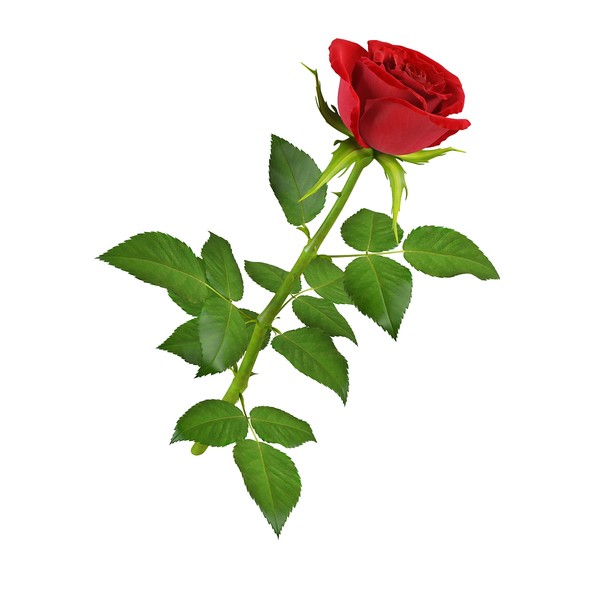                                                            The Delta Kappa Gamma Society International                                           Gentry’s Clam Cove, Gouverneur, New York                                                                 May 15, 2017                                                                      MinutesPROGRAM:  Presentation of Grants-in-Aid award.  This year’s recipient is Victoria Ellison.   Victoria is graduating from Morristown Central School third in her class.   She will be attending SUNY Plattsburgh to study Early Childhood and Special Education.  While in high school, Victoria was a member of the Student Council, National Honor Society, Mock Trial and Class President.We also had a presentation by Steven Knight CEO of United Helpers.  He explained that the society was started in 1898 by 12 women to service elderly women and children.  In 1968, the focus became healthcare.  Their mission is to serve the community and help those in need.  There are seven corporations under United Helpers with Mosaic the largest.  Another is Riverledge which is an adult residence, skilled nursing facility, and offers memory care, and outpatient services.  Maplewood assisted living program is another United Helpers entity. elpers BUSINESS MEETING: Call to Order – President Jennifer Smith distributed the agenda and called the meeting to order.Thank you – President Smith thanked the hostesses for planning the dinner meeting.  There were 27 members present and 3 guests.Minutes – Minutes of the last meeting had been sent to the membership as well as copies distributed.  Cindy Burns McDonald made a motion to approve and Roxann Finley   seconded.  The motion was approved unanimously.Treasurer’s Report – The treasurer’s report dated May 15, 2017 was presented and accepted by President Smith.  There was a reported balance of $2,414.22 in the checking account and a savings balance of $2,331.03.  Membership in Gamma Epsilon chapter was reported as 45 Active, 4 Reserve and 1 Chapter Honorary member.  Committee Reports    Society Business  Membership and Expansion – Tea for initiates will be on June 11th at the Dobisky Center.  The initiates will view the slide show describing DKG.  Letters of invitation will be sent out followed up with personal calls.           Program of WorksLegislation – Roxann Finley stated she would put together information before election in November concerning Constitutional Convention.Professional Growth and Services – Ann Adams and Jennifer Haynes reminded members of the Gouverneur Breast Cancer Walk on May 20th. They were accepting donations for the education themed basket and had raffle tickets for this as well as buttons and jewelry to support the Gouverneur Business Women’s project.     Professional Affairs – We were reminded of the next meeting for our new project.  It will be May 22nd in Ruth’s room at the First Presbyterian Church in Ogdensburg.Music and Arts – The new list for Ogdensburg Command Performance productions will be coming out May 20th.  The Norwood Village Green series can be found online.  On June 1st, is the POPS festival with different school group performing every half hour.         Educational Services World FellowshipSeveral members supported the World Fellowship programs by sharing their good news and donating to the “Brag Box”.Special CommitteeSunshine– Morgan Fee shared a note from the Sheard Literacy Center thanking our group for our donation of books. New Business Gamma Epsilon’s Woman of Distinction was announced.  Ann Adams is this year’s recipient.  She is on scholarship committee, works actively on the Gouverneur Breast Cancer Walk, and conducts the Poverty Simulation Workshop.Surveys were distributed.  These are to suggest venue and presentation ideas for next year’s meetings.Potential member sheets were also shared for member input.A website release form was also handed out.  This will allow pictures and info to be shared on our website.Meeting AdjournmentThe meeting was adjourned at 7:25.Respectfully submitted,Nancy M. Love, Recording Secretary